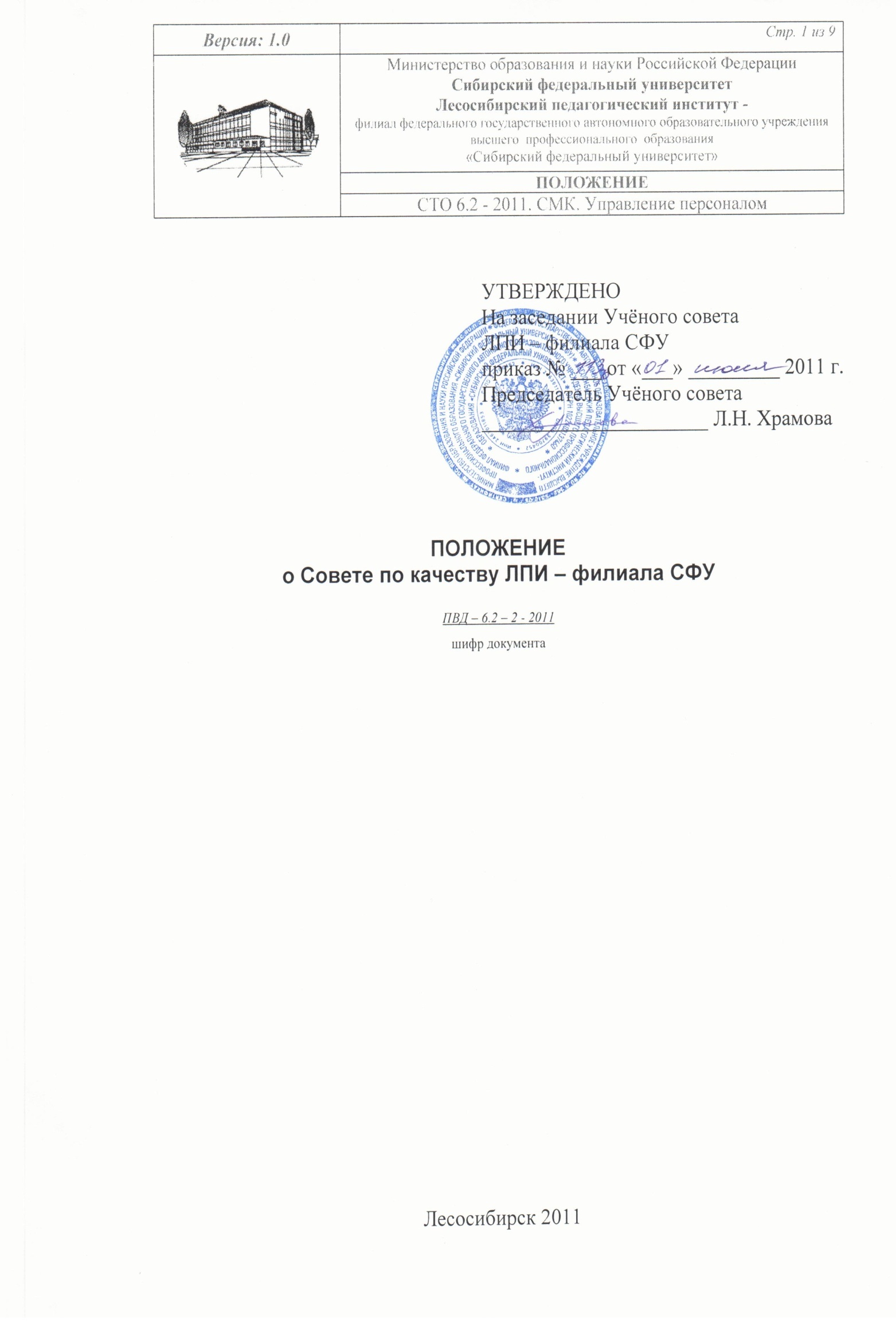 Содержание1 Общие положения2 Нормативные ссылки3 Задачи и функции Совета по качеству ЛПИ – филиала СФУ4 Структура Совета по качеству ЛПИ – филиала СФУ5 Права Совета по качеству ЛПИ – филиала СФУ6 Обязанности и ответственность Совета по качеству ЛПИ – филиала СФУ7 Порядок организации деятельности Совета по качеству ЛПИ – филиала СФУ8 Взаимодействие Совета по качеству ЛПИ – филиала СФУ9 Реорганизация, ликвидация Совета по качеству ЛПИ – филиала СФУЛист согласованияЛист ознакомленияЛист регистрации изменений1 Общие положенияПоложение о Совете по качеству ЛПИ – филиала СФУ (далее – Положение) определяет основные задачи, функции, состав, структуру, права, обязанности, ответственность, порядок организации деятельности, взаимоотношения с подразделениями, а также сторонними учреждениями и организациями Совета по качеству ЛПИ – филиала СФУ (далее - Совет).1.1 Совет является коллегиальным координирующим органом управления системой менеджмента качества в ЛПИ – филиале СФУ (далее – институт), действующим в целях реализации политики института в области качества, достижения требуемого уровня предоставляемых образовательных услуг и подготовки высококвалифицированных специалистов, востребованных на рынке труда.1.2 Решения в области системы менеджмента качества, принятые на Совете, являются обязательными для исполнения подразделениями и должностными лицами. При этом дальнейшие действия ответственных лиц координируются и контролируются Советом вплоть до исполнения решений.1.3 Совет является арбитражным органом в случаях возникновения спорных ситуаций между структурными подразделениями института и сотрудниками по вопросам, относящимся к системе менеджмента качества института.2 Нормативные ссылки2.1 Настоящее Положение разработано с учетом требований следующих правовых и методических документов:- ГОСТ Р ИСО 9000:2001. Система менеджмента качества. Основные положения и словарь;- ГОСТ Р ИСО 9001:2008. Система менеджмента качества. Требования;- ГОСТ Р ИСО 9004:2001. Система менеджмента качества. Рекомендации по улучшению деятельности;- ГОСТ Р 52614.2. Системы менеджмента качества. Руководящие указания по применению ГОСТ Р ИСО 9001–2001 в сфере образования;2.2 В своей работе Совет руководствуется:- Законом Российской Федерации «Об образовании» (от 10.07.1992 г. №3366-1 ред. от 28.09.2010);- Федеральным Законом «О высшем и послевузовском профессиональном образовании» (от 22.08.1996 г. № 125-ФЗ ред. От 27.07.2010);- Конституцией РФ;- Трудовым Кодексом РФ;- Уставом СФУ;- Положением о ЛПИ – филиале СФУ;- Правилами внутреннего трудового распорядка СФУ;- Программой развития Сибирского федерального университета;- Программой развития ЛПИ – филиала СФУ на 2011-2019 г.г.;- Программой становления внутривузовской системы обеспечения качества образования и управления ее элементами в ЛПИ – филиале СФУ на 2010-2015 г.г.- Миссией, Политикой ЛПИ – филиала СФУ в области качества;- Руководством по качеству ЛПИ – филиала СФУ;- Кадровой политикой ЛПИ – филиала СФУ;- приказами и распоряжениями директора;- настоящим Положением.3 Задачи и функции Совета по качеству ЛПИ – филиала СФУ3.1 Разработка и актуализация Политики института в области качества.3.2 Координация работ по созданию, внедрению и подготовке к сертификационным и надзорным аудитам системы качества института.3.3 Формулирование критериев эффективности основных и обеспечивающих процессов системы менеджмента качества института.3.4 Анализ соответствия системы менеджмента качества института требованиям стандарта Р ИСО 9001:2008 и соблюдения требований документации системы менеджмента качества.3.5 Анализ эффективности функционирования системы менеджмента качества института посредством:- планирования и проведения внутренних аудитов;- формирования группы внутренних аудиторов;- анализа результатов мониторинга системы менеджмента качества и внутренних аудитов;- анализа результатов выполнения программы развития, комплексных и календарных планов института;- оценки эффективности корректирующих и предупреждающих мероприятий;- планирования и проведения мероприятий по совершенствованию системы менеджмента качества института.3.6 Обсуждение планов мероприятий по обучению в области менеджмента качества для профессорско-преподавательского состава и сотрудников института, координация работ по разработке, подготовке и реализации данных мероприятий.3.7 Обсуждение разрабатываемых документов системы менеджмента качества института и прочих вопросов, связанных с разработкой и внедрением системы менеджмента качества в институте. 4 Структура Совета по качеству ЛПИ – филиала СФУ4.1 Председателем Совета является директор института.4.2 Совет формируется из представителей руководства института, руководителей структурных подразделений института и уполномоченных по качеству в структурных подразделениях института. 4.3 В Совете назначается заместитель председателя Совета и секретарь.4.4 Список постоянных членов Совета утверждается приказом директора.4.5 Состав Совета доводится до сведения структурных подразделений института.4.6 Членство в составе Совета является видом организационно-методической работы, вносится в индивидуальный план преподавателя. 4.7 Совет имеет право дополнительно привлекать на заседания сотрудников и заинтересованных лиц института, а также создавать рабочие группы для решения конкретных задач. Руководителем рабочей группы при этом является постоянный член Совета.5 Права Совета по качеству ЛПИ – филиала СФУЧлены Совета имеют право:5.1 Получать информацию о текущем состоянии системы менеджмента качества подразделений института.5.2 Вносить предложения в повестку заседания Совета.5.3 Вносить предложения председателю Совета по организации и проведению внутренних аудитов в структурных подразделениях.5.4 Участвовать в формировании группы аудиторов, в составлении программ внутренних аудитов.5.5 Участвовать во внутренних аудитах подразделений института.5.6 Предлагать критерии эффективности системы менеджмента качества института.5.7 Вносить рекомендации директорату и руководителям структурных подразделений института в части вопросов, касающихся планирования, управления и улучшения качества работы.6 Обязанности и ответственность Совета по качеству ЛПИ – филиала СФУ6.1 Члены Совета несут ответственность за неисполнение в полном объеме поручений, возложенных на них решением Совета.6.2 Члены Совета обязаны:6.2.1 Являться на заседания Совета в обязательном порядке.6.2.2 Участвовать в разработке проектов приказов и документов по вопросам создания и функционирования системы менеджмента качества.7 Порядок организации деятельности Совета по качеству ЛПИ – филиала СФУ7.1 Общее руководство деятельностью Совета осуществляет директор института.7.2 Ведение документации Совета осуществляет секретарь Совета.7.3 Совет работает по плану, утверждённому директором института.7.4 Заседания Совета на этапах разработки, внедрения и подготовки к аудитам системы менеджмента качества проводятся по мере необходимости, в другое время – не реже одного раза в квартал, и считаются правомочными, если на них присутствует более половины его членов. 7.5 Решение о проведении внеочередного заседания Совета принимается его председателем, в том числе по требованию одного или нескольких его членов. 7.6 Подготовка заседания Совета осуществляется секретарем Совета, который не позднее трех дней до заседания информирует членов Совета о повестке и регламенте работы, согласованных с Председателем Совета (с предоставлением всей необходимой документации, рассматриваемой на Совете).7.7 Решение Совета принимается большинством голосов. Заседание Совета протоколируется. Протокол подписывается председателем или заместителем председателя и секретарём. 7.8 Совет регулярно информирует сотрудников института о принятых на Совете решениях через сайт института.8 Взаимодействие Совета по качеству ЛПИ – филиала СФУВ целях достижения результативности своей работы Совет взаимодействует с кафедрами, деканатами, руководителями отделов и служб института, а также иными структурами, по роду своей деятельности имеющими отношение к системе менеджмента качества. 9 Реорганизация, ликвидация Совета по качеству ЛПИ – филиала СФУРешение о целесообразности создания Совета принимается директором института. Совет реорганизуется или ликвидируется приказом директора в соответствии с Положением о ЛПИ – филиале СФУ.разработчики:Уполномоченный по качествув ЛПИ – филиале СФУ, зам.директора по УР					Л.Н. ХрамоваЗав.лабораторией ТиМКО				Л.С. ГавриленкоСогласовано:Зам.директора по НиВР				В.И. СеменовЗам.директора по АХРиР				А.С. ЛевшуновВедущий юрисконсульт				О.А. ПономаревЛист измененийЛист ознакомленияНомер измененияДатаСтраницы с изменениями Перечень откорректированных пунктовФамилия, инициалыДолжностьПодписьДата ознакомления